RENCANA PELAKSANAAN PEMBELAJARAN (RPP)Satuan  Pendidikan	: SMA Negeri 1 JetisMata Pelajaran		: Pendidikan Jasmani, Olahraga dan KesehatanKelas/Semester		: X / 1 Materi Pokok		: Senam Ketangkasan ( Guling Depan dan Guling Belakang )Alokasi Waktu		: 2 X 45 menit.Kompetensi DasarMenghargai tubuh dengan seluruh perangkat gerak dan kemampuannya sebagai anugrah Tuhan yang tidak ternilai2.2  Bertanggung jawab terhadap keselamatan dan kemajuan diri sendiri dan orang lain, lingkungan sekitar, serta dalam penggunaan sarana dan prasarana pembelajaran2.6  Disiplin selama melakukan berbagai aktivitas fisik3.9  Menganalisis dua jenis gerak dasar senam ketangkasan untuk menghasilkan keterampilan yang lebih baik4.5  Menyajikan peragaan dua jenis gerak dasar senam ketangkasan secara koordinatifIndikatorMensyukuri  anugerah Tuhan atas diberikannya tubuh yang lengkap, sehingga bisa melakukan gerakan senamMampu menjaga keselamatan dan memajukan diri sendiri dan kelompokTertib, taat aturan, tepat waktuMampu melakukan latihan guling depan dengan koordinasi yang baik.Mampu melakukan latihan guling belakang dengan koordinasi yang baik.Tujuan PembelajaranSiswa dapat melakukan latihan teknik dasar guling depan dengan awalan, tumpuan, dan gerak akhir yang benar sebanyak 3 kali.Siswa dapat melakukan latihan latihan guling belakang dengan awalan, tumpuan, dan gerak akhir yang benar sebanyak 3 kali.Karakter siswa yang diharapkan : 	Tanggung jawab ( responsibility )Menghargai ( Respect )Toleransi ( Tolerance )Percaya diri ( Confidence )Keberanian ( Bravery )Materi Pembelajaran   Senam LantaiLatihan guling depan Latihan guling belakangMetode Pembelajaran DemontrasiPermainan Saling menilai sesama teman Alat dan Sumber BelajarAlat Pembelajaran :Lapangan atau halaman sekolahMatras senamPeluitSumber PembelajaranMedia cetakDrs. Arma Abdoellah Msc., Olahraga Untuk Perguruan Tinggi, Sastra Budaya Langkah-langkah PembelajaranKegiatan Pendahuluan Guru memberikan salam pembuka, selanjutnya memimpin siswa untuk:Siswa dibariskan, dipimpin berdoa, dipresensi, dan diberikan apersepsi tentang materi senam ketangkasan.Apa yang siswa ketahui mengenai senam ketangkasan serta menjelaskan apa itu guling depan dan guling belakang dan bagaimana cara melakukannya.Motivasi : siswa diberikan motivasi tentang olahraga senam ketangkasan yang menyehatkan, menyenangkan dan menguntungkan. Bisa mendapatkan banyak uang bila menjadi profesi.Penjelasan tujuan & mekanisme pembelajaran.Berlari mengelilingi lapangan, melakukan penguluran statis dan dinamis, dan gerak aktif.Pemanasan:Semua siswa bermain menjala ikanAwal mula yang menjadi jala hanya 1 orang, kemudian jala menjala ikan-ikan yang lainTeman-teman lain yang tertangkap oleh jala maka menjadi jalaSesama jala saling bergandenganBegitu seterusnya sampai semua siswa menjadi ikan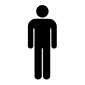 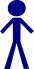 Keterangan :	Siswa yang menjadi jala	Siswa yang menjadi ikanKegiatan Inti MengamatiPeserta didik diberikan tugas untuk mencari berbagai informasi tentang gerakan senam ketangkasan menggunakan alat (guling depan dan guling belakang) melalui media ataupun pengamatan langsung dan selanjutnya membuat catatan hasil pengamatan. Peserta didik mengamati berbagai gerakan senam ketangkasan dengan menggunakan alat (guling depan dan guling belakang) yang diperagakan oleh guru ataupun peserta didik lainnya yang berkompetenSiswa melakukan guling depan dan guling belakang satu persatu secara bergantianSiswa yang lain saling mengamati, gerakan mana yang salah dan gerakan mana yang benarMenanyaPeserta didik mencari informasi berkaitan dengan berbagai informasi tentang  gerakan senam ketangkasan dengan menggunakan alat (guling depan dan guling belakang) selanjutnya bertanya/mendiskusikan dan membuat laporan secara kelompokPeserta didik mendiskusikan kesalahan-kesalahan yang sering dilakukan saat melakukan gerakan senam ketangkasan dengan menggunakan alat dengan benar dan membuat kesimpulannya.Peserta didik mendiskusikan bagaimana cara memperbaiki kesalahan-kesalahan yang sering dilakukan saat melakukan gerakan senam ketangkasan dengan menggunakan alat dengan benar dan membuat  kesimpulannya..MengeksplorPeserta didik memperagakan rangkaian gerakan guling depan berulang ulang secara perorangan atau dalam kelompok dengan koordinasi yang baik dengan menunjukkan perilaku  percaya diri, kerjasama, tanggungjawab dan menghargai teman.Peserta didik memperagakan gerakan guling belakang berulang ulang secara perorangan atau dalam kelompok dengan koordinasi yang baik dengan menunjukkan perilaku  percaya diri, kerjasama, tanggungjawab dan menghargai teman.MengasosiasiPeserta didik membandingkan faktor kesulitan antara gerakan guling depan dengan guling belakang pada senam ketangkasan.MengkomunikasikanMemperagakan gerakan guling depan dan guling belakang dengan menggunakan matras sebanyak 3 kali sesuai dengan yang telah dipelajarinya dalam bentuk perlombaan dengan menunjukkan perilaku  percaya diri, kerjasama, tanggungjawab dan menghargai temanMemberikan saran perbaikan keterampilan kepada teman selama melakukan permainan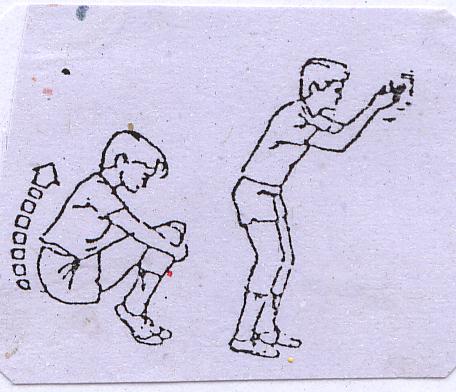 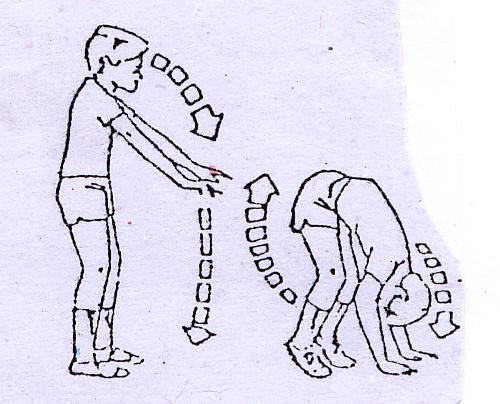 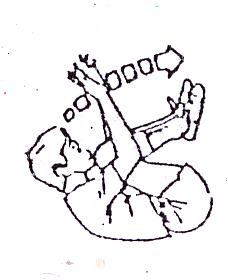 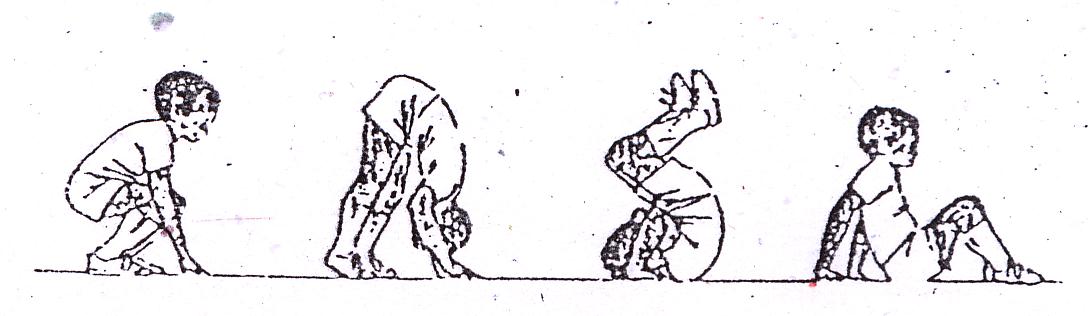 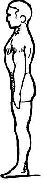 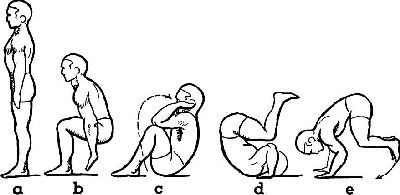 Kegiatan Penutup Pendinginan: Bermain mari berkumpul.Siswa melingkar kemudian berjalan atau jogging pelan dan bernyanyi bersama. Ketika ada aba-aba/peluit, mereka berkumpul sesuai dengan aba-aba yang diberikan. Siswa yang berkumpul tidak sesuai dengan jumlahnya akan diberi hukuman.Siswa dibimbing guru membuat kesimpulan tentang kebugaran jasmani.Menyampaikan tugas kepada siswa, untuk melakukan latihan daya tahan, untuk pertemuan yang akan datang.Berbaris dan berdoa  PenilaianTeknik dan Bentuk PenilaianTes Keterampilan (Psikomotor)Lakukan latihan variasi dan kombinasi guling depan, guling belakang, unsur-unsur yang dinilai adalah kesempurnaan melakukan gerakan (penilaian proses).Contoh penilaian proses variasi dan kombinasi guling depan, guling belakang (Penilaian keterampilan kecabangan)	             Jumlah skor yang diperolehPenilaian Proses  =  ----------------------------------------- X  100%		    Jumlah skor maksimalTes Sikap (Afektif)Contoh penilaian afektif (Affective Behaviors)Tes sikap (Afektif) dapat dilakukan selama siswa melakukan pembelajaran Pendidikan Jasmani di sekolah. Unsur-unsur yang dinilai : tanggungjawab, kejujuran, menghargai, semangat, percaya diri, dan toleransi.	           Jumlah skor yang diperolehPenilaian Afektif  =  ----------------------------------------- X  100%		  Jumlah skor maksimalTes Pengetahuan (Kognitif)Contoh format penilaian pembelajaran senam lantai  dengan metode resiprokal :		  Jumlah skor yang diperolehPenilaian Kognitif  =  ----------------------------------------- X  100%		     Jumlah skor maksimal Contoh Butir PertanyaanKunci Jawaban Soal Uraian :Matras.Guling depan tungkai tungkai bengkok dan tungkai lurus, guling belakang tungkai bengkok dan tungkai lurus.Sikap permulaan jongkok pantat agak tinggi kedua lengan lurus kedepan. Luruskan tungkai badan condong kedepan tangan menumpu pada matras selebar bahu tarik dagu ke dada tengkuk pada matras. Mengguling ke depan mulai dari tengkuk, punggung, kaki mengikuti gerak badan. Saat pungung mengenai matras, bengkokan tungkai, tarik paha ke dada, tangan menolak, gerakan mengguling diteruskan hingga berakhir pada sikap jongkok tangan melekat pada tulang kering pandangan lurus ke depan.Sikap permulaan jongkok membelakangi matras, lengan lurus kedepan. Jatuhkan badan kebelakang, tarik dagu ke dada, bengkokkan lengan, telapak tangan menghadap keatas ibu jari dekat pada telinga. Mengguling kebelakang mendarat pada matras mulai dari pantat, punggung, tengkuk, kepala bagian belakang, tangan menumpu pada matras disamping kepala, kaki tetap bengkok mengikuti gerakan badan pada saat mengguling. Tolakkan tangan sampai lengan lurus pada saat pantat melewati titik tertinggi pada waktu mengguling ke belakang, mendarat pada kaki, tangan lepas dari matras, pandangan lurus kedepan. Rekapitulasi Penilaian		Jumlah skor yang diperolehNilai Akhir (NA)  =  ----------------------------------------- 		   Tiga Aspek PenilaianKeterangan :Mendapat nilai Sangat Baik, jika skor antara		= 91 – 100%Mendapat nilai Baik, jika skor antara		= 80 – 90%Mendapat nilai Cukup, jika skor antara		= 70 – 79% Mendapat nilai Kurang, jika skor antara		= 60 – 69% Mendapat nilai Kurang Sekali, jika skor antara	= Kurang dari 60% NoNama SiswaSikap AwalSikap AwalSikap AwalSikap AwalSikap AwalTumpuanTumpuanTumpuanTumpuanTumpuanSikap AkhirSikap AkhirSikap AkhirSikap AkhirSikap AkhirJmlNilai ProsesNilai Produk Nilai Akhir NoNama Siswa1234Σ1234Σ1234ΣJmlNilai ProsesNilai Produk Nilai Akhir1.2.3.4.5.dsbJUMLAH SKOR MAKSIMAL (NILAI PROSES) : 12JUMLAH SKOR MAKSIMAL (NILAI PROSES) : 12JUMLAH SKOR MAKSIMAL (NILAI PROSES) : 12JUMLAH SKOR MAKSIMAL (NILAI PROSES) : 12JUMLAH SKOR MAKSIMAL (NILAI PROSES) : 12JUMLAH SKOR MAKSIMAL (NILAI PROSES) : 12JUMLAH SKOR MAKSIMAL (NILAI PROSES) : 12JUMLAH SKOR MAKSIMAL (NILAI PROSES) : 12JUMLAH SKOR MAKSIMAL (NILAI PROSES) : 12JUMLAH SKOR MAKSIMAL (NILAI PROSES) : 12JUMLAH SKOR MAKSIMAL (NILAI PROSES) : 12JUMLAH SKOR MAKSIMAL (NILAI PROSES) : 12JUMLAH SKOR MAKSIMAL (NILAI PROSES) : 12JUMLAH SKOR MAKSIMAL (NILAI PROSES) : 12JUMLAH SKOR MAKSIMAL (NILAI PROSES) : 12JUMLAH SKOR MAKSIMAL (NILAI PROSES) : 12JUMLAH SKOR MAKSIMAL (NILAI PROSES) : 12JUMLAH SKOR MAKSIMAL (NILAI PROSES) : 12NoNama SiswaAspek Sikap Yang DinilaiAspek Sikap Yang DinilaiAspek Sikap Yang DinilaiAspek Sikap Yang DinilaiAspek Sikap Yang DinilaiAspek Sikap Yang DinilaiAspek Sikap Yang DinilaiAspek Sikap Yang DinilaiAspek Sikap Yang DinilaiAspek Sikap Yang DinilaiAspek Sikap Yang DinilaiAspek Sikap Yang DinilaiAspek Sikap Yang DinilaiAspek Sikap Yang DinilaiAspek Sikap Yang DinilaiAspek Sikap Yang DinilaiAspek Sikap Yang DinilaiAspek Sikap Yang DinilaiΣNANoNama SiswaTanggung jawabTanggung jawabTanggung jawabKejujuranKejujuranKejujuranMenghargaiMenghargaiMenghargaiSemangatSemangatSemangatPercaya diriPercaya diriPercaya diriToleransiToleransiToleransiΣNA1231231231231231231.2.dstJUMLAH SKOR MAKSIMAL (NILAI SIKAP) : 18JUMLAH SKOR MAKSIMAL (NILAI SIKAP) : 18JUMLAH SKOR MAKSIMAL (NILAI SIKAP) : 18JUMLAH SKOR MAKSIMAL (NILAI SIKAP) : 18JUMLAH SKOR MAKSIMAL (NILAI SIKAP) : 18JUMLAH SKOR MAKSIMAL (NILAI SIKAP) : 18JUMLAH SKOR MAKSIMAL (NILAI SIKAP) : 18JUMLAH SKOR MAKSIMAL (NILAI SIKAP) : 18JUMLAH SKOR MAKSIMAL (NILAI SIKAP) : 18JUMLAH SKOR MAKSIMAL (NILAI SIKAP) : 18JUMLAH SKOR MAKSIMAL (NILAI SIKAP) : 18JUMLAH SKOR MAKSIMAL (NILAI SIKAP) : 18JUMLAH SKOR MAKSIMAL (NILAI SIKAP) : 18JUMLAH SKOR MAKSIMAL (NILAI SIKAP) : 18JUMLAH SKOR MAKSIMAL (NILAI SIKAP) : 18JUMLAH SKOR MAKSIMAL (NILAI SIKAP) : 18JUMLAH SKOR MAKSIMAL (NILAI SIKAP) : 18JUMLAH SKOR MAKSIMAL (NILAI SIKAP) : 18JUMLAH SKOR MAKSIMAL (NILAI SIKAP) : 18JUMLAH SKOR MAKSIMAL (NILAI SIKAP) : 18No.Nama SiswaButir-butir PertanyaanButir-butir PertanyaanButir-butir PertanyaanButir-butir PertanyaanButir-butir PertanyaanButir-butir PertanyaanButir-butir PertanyaanButir-butir PertanyaanButir-butir PertanyaanButir-butir PertanyaanButir-butir PertanyaanButir-butir PertanyaanΣNANo.Nama SiswaSoal No.1Soal No.1Soal No.1Soal No.2Soal No.2Soal No.2Soal No.3Soal No.3Soal No.3Soal No.4Soal No.4Soal No.4No.Nama Siswa1231231231231.2.3.4.5.dstJUMLAH SKOR MAKSIMAL (NILAI KOGNITIF) : 12JUMLAH SKOR MAKSIMAL (NILAI KOGNITIF) : 12JUMLAH SKOR MAKSIMAL (NILAI KOGNITIF) : 12JUMLAH SKOR MAKSIMAL (NILAI KOGNITIF) : 12JUMLAH SKOR MAKSIMAL (NILAI KOGNITIF) : 12JUMLAH SKOR MAKSIMAL (NILAI KOGNITIF) : 12JUMLAH SKOR MAKSIMAL (NILAI KOGNITIF) : 12JUMLAH SKOR MAKSIMAL (NILAI KOGNITIF) : 12JUMLAH SKOR MAKSIMAL (NILAI KOGNITIF) : 12JUMLAH SKOR MAKSIMAL (NILAI KOGNITIF) : 12JUMLAH SKOR MAKSIMAL (NILAI KOGNITIF) : 12JUMLAH SKOR MAKSIMAL (NILAI KOGNITIF) : 12JUMLAH SKOR MAKSIMAL (NILAI KOGNITIF) : 12JUMLAH SKOR MAKSIMAL (NILAI KOGNITIF) : 12NoButir Pertanyaan1.Sebutkan peralatan yang diperlukan dalam melakukan senam lantai!2.Sebutkan macam jenis guling depan dan guling belakang!3.Jelaskan cara melakukan gerakan guling ke depan!4.Jelaskan cara melakukan gerakan guling ke belakang!No.Nama SiswaAspek PenilaianAspek PenilaianAspek PenilaianJumlahNilai AkhirKriteriaNo.Nama SiswaPsikomotorAfektifKognitifJumlahNilai AkhirKriteria1.2.3.NIlai Rata-rataNIlai Rata-rataMengetahui,Guru Mata PelajaranJetis, 5 September 2013Mahasiswa PPLMuch. Kasmadi, S.Pd  NIP. 19690109 200701 1 1009Renindya Titis Juanita                        NIM . 10601241109